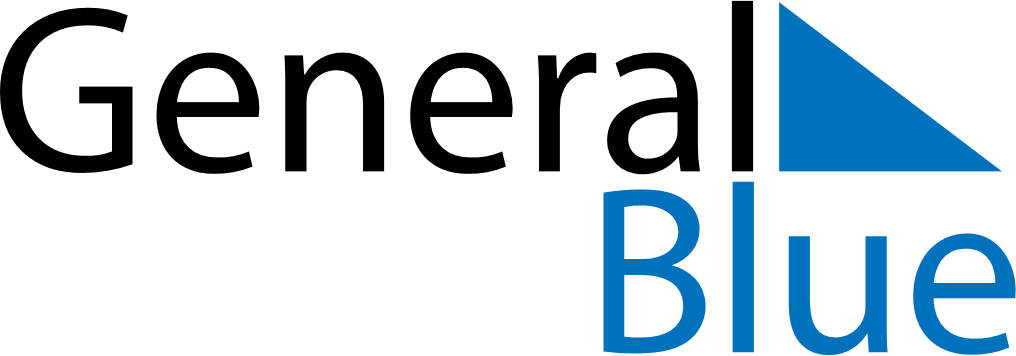 March 2019March 2019March 2019NamibiaNamibiaSundayMondayTuesdayWednesdayThursdayFridaySaturday1234567891011121314151617181920212223Independence Day2425262728293031